На региональном портале государственных и муниципальных услуг появилась возможность электронной записи на приём в ведомстваЧерез региональный сайт gosuslugi46.ru можно теперь записаться на личный прием в любое ведомство Курской области на точные дату и время. Об этом сообщает комитет цифрового развития и связи региона.Кнопка «Записаться на прием» есть в каждом разделе электронных услуг. В открытом доступе размещены графики приемов, в том числе и в региональные и муниципальные органы власти, администрации сельских поселений, МФЦ. Эта возможность позволит заявителям сэкономить время, а служащим эффективнее организовывать работу по приему граждан. Вход на портал осуществляется через единую систему идентификации и аутентификации (через сайт «Госуслуги»). Переход к предоставлению государственных и муниципальных услуг, не предусматривающих личного посещения организаций, а также ввод электронного документооборота с применением цифровой подписи в органах исполнительной власти Курской области планируется завершить до 2024 года. Работа ведется в рамках регионального проекта «Цифровое государственное управление», направленного на решение задач национальной программы «Цифровая экономика Российской Федерации».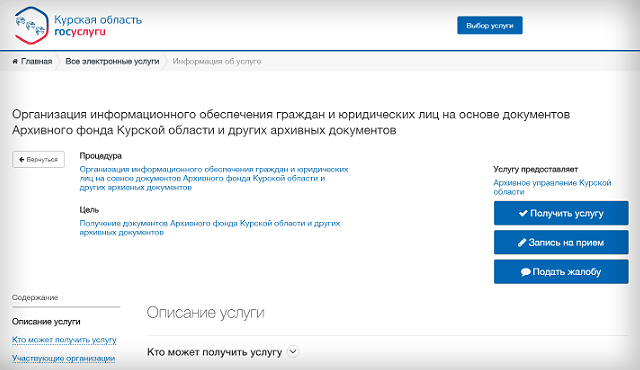 